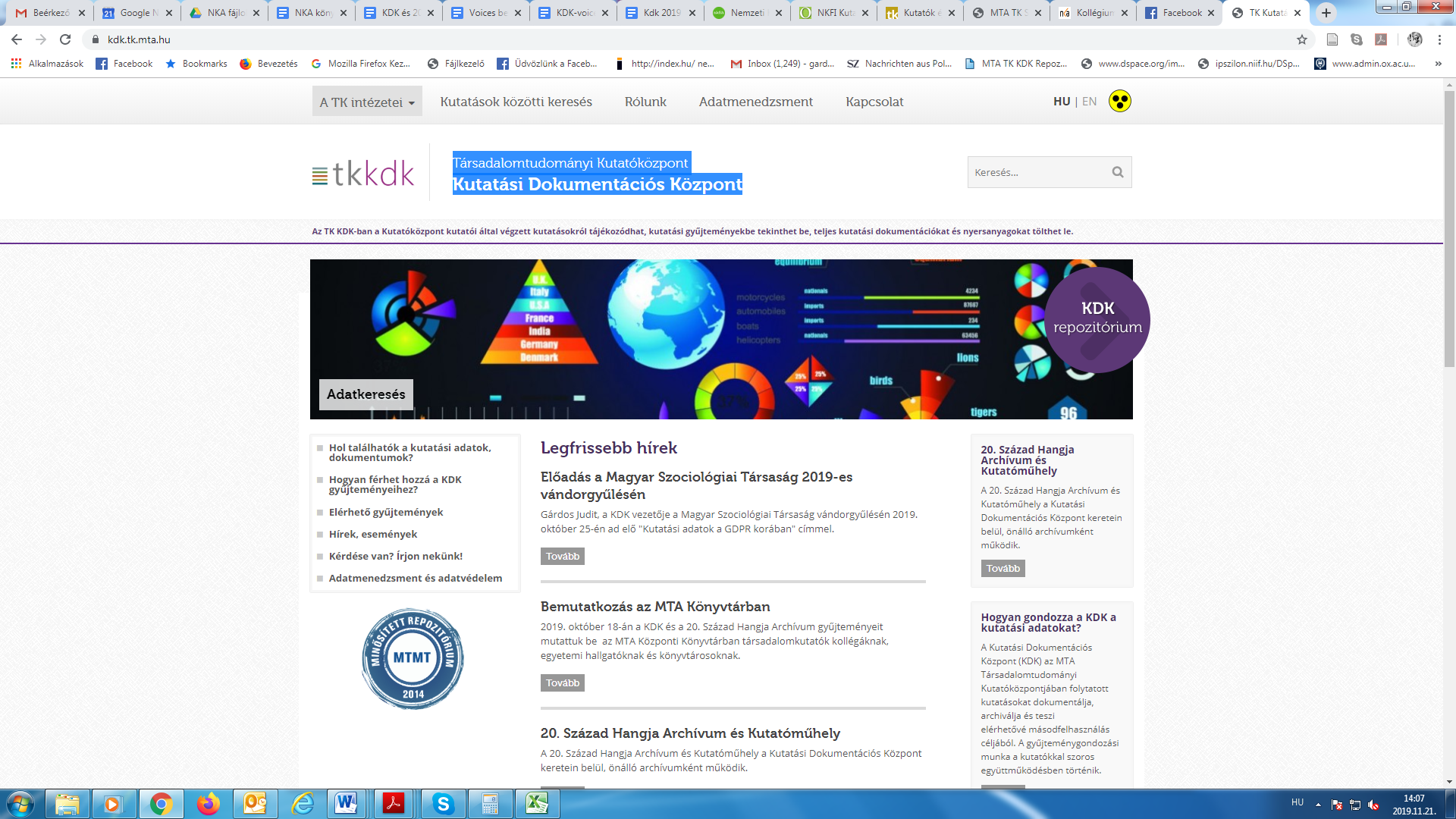 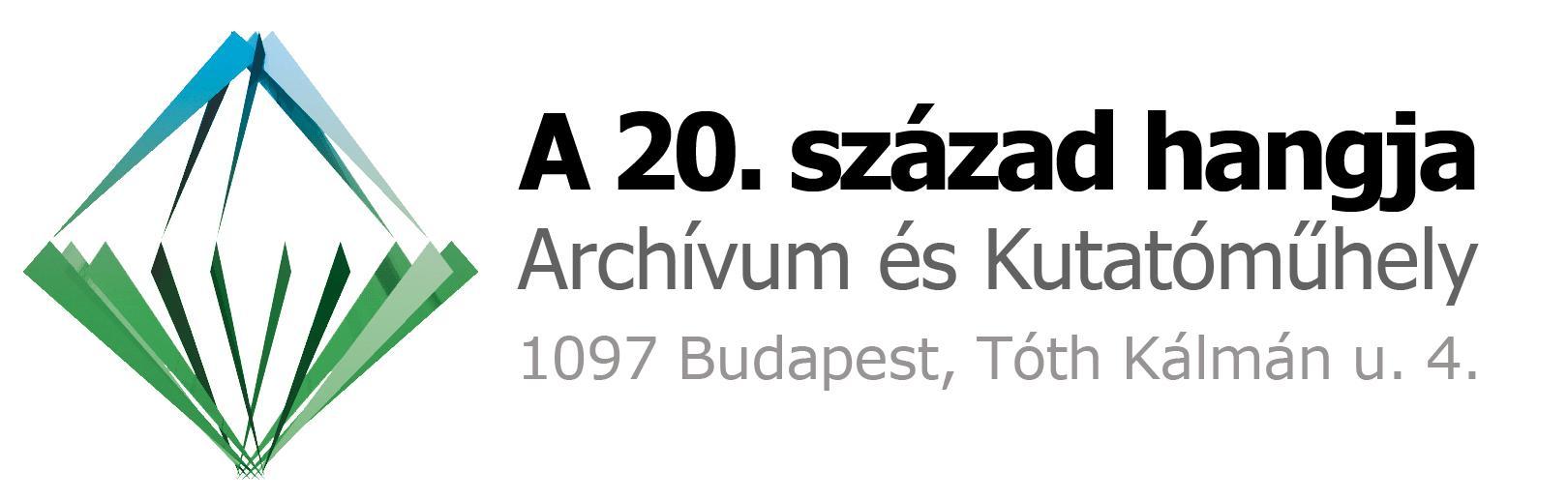 A 20. Század Hangja Archívum és Kutatóműhely tájékoztatója az Archívum adományozói, munkatársai és felhasználói számára2019. november 21.A 20. század Hangja Társadalomtudományos Archívum és Kutatóműhely alapvető működési céljaA 20. század Hangja Társadalomtudományos Archívum és Kutatóműhely (a továbbiakban: Műhely) a Társadalomtudományi Kutatóközpont Kutatási Dokumentációs Központjában működik (a továbbiakban: TK KDK).  Célja, hogy véghezvigye a magyar társadalomtudományos kutatási céllal készült képes és hangzó egységek (interjúk, dokumentumfilmek stb.) gyűjtését, rendszerezését, katalogizálását, ezáltal lehetővé téve ezen anyagok kutatását. Ebből a célból felkeresi az ilyen anyagokkal rendelkező társadalomkutatókat, akik − az interjút adó, ill. a dokumentumfilmben megszólaló és látható személy kikötéseit figyelembe véve – átadhatják anyagaikat a Műhelynek. Ezen anyagokban sok esetben személyes adatok is találhatóak.A Műhely a hangzó és képes anyagok digitalizálására és tárolására a Társadalomtudományi Kutatóközpont és az Open Society Archives (OSA) infrastruktúráját veszi igénybe, az írott anyagokéra az Open Society Archives (OSA) infrastruktúráját. Az OSA a Műhely partnerintézménye.Társadalomtudományos kutatási céllal készült képes és hangzó egységek (interjúk, dokumentumfilmek stb.) begyűjtése, tárolása, közvetítése és részben nyilvánossá tétele során az esetlegesen jelen lévő személyes adatok védelmére fokozottan kell ügyelni, mind a Műhely munkatársainak, mind az Műhelytől kutatási céllal anyagokra szert tett személyeknek. E szabályzat az adatok biztonságos kezelésének és a személyes adatok védelmének biztosítására született.Az adatkezelés és az adatfeldolgozás célja és jogalapjaNoha az elmúlt évtizedekben lefolytatott interjúk túlnyomó többségében az adatfelhasználás módját meghatározó írásbeli adatközlői nyilatkozat nem született, társadalomtudományos interjúzási folyamat során a meginterjúvolt személyek tudatában vannak annak, hogy kutatók kérdezik meg őket, kutatási céllal. A köziratokról, a közlevéltárakról és a magánlevéltári anyag védelméről szóló 1995. évi LXVI. törvény (a továbbiakban: Levéltári tv.) 24. § (2) pontjának (b) bekezdése szerint a védelmi idő lejárta előtt is kutatható személyes adatot tartalmazó levéltári anyag, ha a kutatáshoz az érintett, illetőleg annak halálát követően bármely örököse vagy hozzátartozója hozzájárult.A Műhely számára az anyagot, vagy annak másolatát átadó kutató írásos nyilatkozatban kötelezi magát, hogyaz anyagon szereplő személlyel kötött, a személyes adatokra vonatkozó írásbeli vagy szóbeli megállapodás meglétéről írásban tájékoztatja a Műhelyt;tájékoztatja a Műhelyt, ha az interjút készítő személy anonim szeretne maradni;amennyiben egy esetleges megállapodás az érintett személlyel vagy személyekkel erre őt kötelezi, az anyag átadása előtt az Infotv. rendelkezéseit figyelembe véve anonimizálja, anyagcsokor esetén pszeudonimizálja az anyagot, így az Infotv. 3. § 2-4. pontjaiban meghatározott minden adatot visszafordíthatatlanul felismerhetetlenné tesz.Tudományos kutatás céljára felvett vagy tárolt személyes adatot az Adatfelhasználó csak tudományos kutatás céljára használhat fel. A Műhely ennek a követelménynek eleget téve személyes adatot csak kutatási céllal ad át, kivéve, ha a törvény 32. § (3) bekezdés a) pontja szerint az interjút adó hozzájárult személyes adatainak nyilvánossá tételéhez.Léteznek olyan interjúk, amelyekben a releváns információk többsége az interjút adó személyére enged következtetni (pl. állami, önkormányzati és gazdasági felsővezetőkkel készített interjúk), és az interjút adó személy kikötötte, hogy csak a kutatásvezető kezelheti személyes adatait. Azokban az esetekben, ha az interjúk jellegéből adódóan lehetetlen úgy módosítani az interjú szövegét, hogy az interjút adó személye titokban maradjon, de az interjú szövege is még érthető és értelmes maradjon, csak az interjú létezéséről és a kutatásvezető személyéről ad a Műhely tájékoztatást (abban az esetben, ha a kutatásvezető nem kívánt anonim maradni, vagy az interjú alanya nem tiltotta meg magának az interjú létezésének a nyilvánosságra hozatalát) anélkül, hogy bárminemű személyes adatot közölne. Magáról az interjúról nem kér másolatot és azt nem kezeli.A tárolt anyagokat a Műhely kutatási célok mellett kutatók képzésére is átadhatja, abban az esetben, ha a személyes adatokat teljes mértékben felismerhetetlenné tették, vagy az interjút adó személy nem korlátozza, ill. korlátozta a hozzáférést, és a kutatásvezető is beleegyezését adja. Azon anyagok esetében, amelyeknél a benne szereplő személy nem kötötte ki, hogy kizárólag az interjú készítője végezzen a személyes adatain kutatási célból adatkezelési műveletet, a Műhely az anyagot a Műhelyből kikérő, a személyes adatokat felhasználó személynek (Adatfelhasználónak) a személyes adatokkal együtt adja át. Az Adatfelhasználó ezen szabályzat „Az Adatfelhasználó kötelezettségei” fejezetében meghatározottak szerint köteles bánni a személyes adatokkal.A Műhely kötelezi magát, hogy az általa létrehozott, az anyagok keresését segítő, személyes adatokat nem tartalmazó nyilvántartás minden egyes anyag esetében tartalmazza pontos terjesztési szabályait és az esetleges, az anyagban szereplő személy által rögzített adatkezelési korlátokat. A Műhely honlapján található virtuális, minden honlaplátogató számára nyilvános kiállításokban kizárólag olyan anyagok szerepelnek, amelyek teljes anonimitása biztosított vagy a nyilvánosságra hozatalhoz az alany hozzájárult.A Műhely adatfeldolgozási és az adatkezelési rendje és időtartamaA személyes adatok kezelését a Műhely az Infotv. és a GDPR rendelkezéseinek megfelelően végzi, amiről részletes tájékoztatást adunk a külön dokumentumokban található adatvédelmi tájékoztatóban.Ha az interjú másolatát adó személy kikötötte, hogy csak az interjút elkészítő személy kezelheti személyes adatait, és az érintett és az interjúban szereplő személyes adatok között a kapcsolat visszafordíthatatlanul megszüntethető, úgy ezt a műveletet az interjút készítő vagy az interjút átadó kutató végzi el, és az interjú másolatát átadó személy csak az anonimizált vagy pszeudonimizált interjút adja át a Műhelynek. Amennyiben nincs olyan kikötés, hogy az interjúalany személyes adatait csak az interjút elkészítő személy kezelheti, úgy az Adatfeldolgozó anonimizálás nélkül digitalizálja, majd tölti fel az interjút a létrehozandó adatbázisba. Az eredetit ezután visszaszolgáltatja az interjút készítő kutatásvezetőnek vagy örököseinek, ill. ha ezek nem tartanak igényt rá, a TK és az OSA infrastruktúráját igénybe véve tárolja. Az adatbázisba feltöltött interjút az Adatfeldolgozó katalogizálás céljából feldolgozza. Ennek eredményeképpen a személyes adatokat már nem tartalmazó tárgyszavakat – kivéve a közhatalmat gyakorló személyekkel készült interjúkat, amelyek esetében az interjút adó személy nevét is feltünteti a katalógus − az erre kifejlesztett katalogizáló szoftverbe betölti. E folyamat után a személyes adatokat tartalmazó iratokat az OSA és a TK archívuma őrzi a továbbiakban.Anyagok rendelése és kiadásaA Műhely vagy más intézmények kutatói (Adatfelhasználók) a személyes adatokat nem tartalmazó nyilvántartásból a kutatási kérdés szempontjából releváns anyago(ka)t kiválasztják és a Műhelyen keresztül a TK vagy az OSA archívumából kikérik. Azokat az anyagokat, amelyekben a személyes adatokat csak kutatási célra lehet felhasználni, a Műhely akkor bocsátja a kutató rendelkezésére, ha kérelme tartalmazzaa kutatási témát és célt, illetve a kutatni kívánt gyűjtemény megnevezését,a kérelmező állampolgárságát, nevét, születési helyét, idejét, a személyazonosságát igazoló okmány számát,az adatkezelési szabályzat elfogadását tartalmazó nyilatkozatot.Amennyiben a kutatásvezető, az interjúkészítő, vagy az interjút adó személy specifikus megkötésekkel látta el a személyes adatok hozzáférését, a Műhely vagy partnerintézményei ezen megkötéseket figyelembe véve adják át a személyes adatokat tartalmazó anyagot az Adatfelhasználónak.A kérelemhez a Műhely honlapján található formanyomtatvány kitöltése szükséges. A kérelem benyújtása személyesen vagy postai úton történik, emellett a kérelmező elektronikusan is megküldi a kitöltött és aláírt űrlapot a Műhelynek. A kérelemben szereplő adatok nem nyilvánosak, azokat a Műhely a GDPR rendelkezései szerint tárolja.Abban az esetben, ha a személyes adatokat véglegesen és teljesen felismerhetetlenné tették, vagy az interjút adó és az azt készítő személy sehogyan sem korlátozzák, ill. korlátozták a hozzáférést, és az eredeti kutatásvezető is beleegyezését adja, a tárolt anyagokat a Műhely vagy partnerintézményei bárkinek átadhatják.Az Európai Unió tagállamaiba irányuló adattovábbításra úgy kell tekintetni, mintha Magyarország területén belüli adattovábbításra kerülne sor. Ennek megfelelően a Műhely a GDPR rendelkezéseit megfelelően alkalmazza.Az Adatfelhasználó kötelezettségeiAz átadott anyagot felhasználó kutató kizárólag kutatási céllal használhatja az abban esetlegesen megtalálható személyes adatokat, kivéve, ha az eredeti kutatásvezető, az interjúkészítő vagy az interjút adó személy másképpen nem rendelkezik. Más személynek személyes adatokat a kutató nem adhat át. Továbbá a kutató írásos nyilatkozatban kötelezi magát, hogy a kutatás során megismert személyes adatokat az Avtv. előírásai szerint kezeli.Személyes adatok és publikációAdatfelhasználó köteles mindennemű publikációban az adatok személlyel való kapcsolatának megállapítását lehetetlenné tenni, különösen figyelembe véve az Infotv. 3. § szerinti a személyes és a különleges adatokra vonatkozó definíciót. Kivételt képez ez alól, ha az Infotv. 3. § 7. pontja szerint az interjút adó hozzájárult személyes adatainak nyilvánossá tételéhez.Adatfelhasználó tudomásul veszi, hogy az Infotv. szerint, ha a személyes adat nem közérdekű, a nyilvánosságra hozatalhoz az érintett hozzájárulása, különleges adat esetében írásbeli hozzájárulása szükséges. Kétség esetén azt kell vélelmezni, hogy az érintett a hozzájárulását nem adta meg. Minden ilyen hozzájárulásról, ill. akármilyen más, az interjút adó személy által támasztott korlátozásokról az Archívum az anyag átadásával együtt tájékoztatja az Adatfelhasználót, aki írásos nyilatkozatban kötelezi magát ezek betartására. Alkalmazandó jogszabályok és jogorvoslatAlkalmazandó és hivatkozott jogszabályoka természetes személyeknek a személyes adatok kezelése tekintetében történő védelméről és az ilyen adatok szabad áramlásáról szóló Európai Parlament és Tanács (EU) 2016/679 Rendelete (GDPR)az információs önrendelkezési jogról és az információszabadságról szóló 2011. évi CXII. törvény (Infotv.)a Polgári Törvénykönyvről szóló 2013. évi V. törvény (Ptk.)a polgári perrendtartásról szóló 2016. évi CXXX. törvény (Pp.)Abban a nem várt esetben, ha a személyes adatok kezelésével kapcsolatos jogok sérelmére kerülne sor, bármely érintett:az illetékes törvényszékhez, a fővárosban a Fővárosi Törvényszékhez keresettel fordulhat vagy panaszt tehet a Nemzeti Adatvédelmi és Információszabadság Hatóságnál (1125 Budapest, Szilágyi Erzsébet fasor 22/C, www.naih.hu, ugyfelszolgalat@naih.hu )